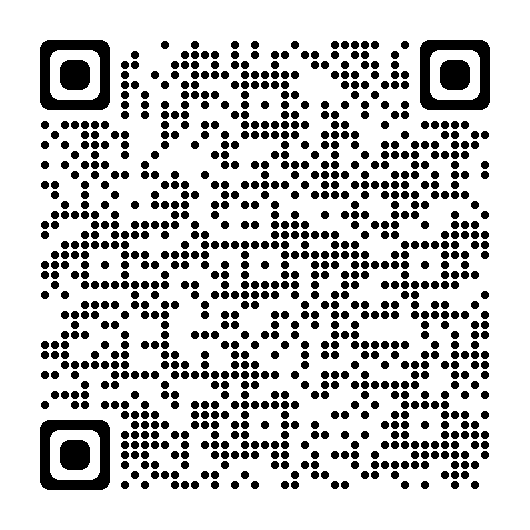 ………………………………………      (miejscowość, data)……………………………………………………..……………………………………………………..……………………………………………………..   (imię, nazwisko i adres lub nazwa i siedziba).………………………………………………….…(e-mail lub nr telefonu*)Generalna Dyrekcja Dróg Krajowych i Autostrad Oddział w ………..…………………………………….Rejon w ………………….……………………………. (miasto, adres)WNIOSEK o wydanie zezwolenia na ZAJĘCIE PASA DROGOWEGO 
W CELU PROWADZENIA ROBÓT W PASIE DROGOWYMWnoszę o wydanie zezwolenia na zajęcie pasa drogowego drogi krajowej nr ………….. odcinek/relacji** …………………………………………………..….., w miejscowości …………………….……..………….. od km …………… + …………… do km ……………+ …………… strona …………………………………..1. Cel zajęcia pasa drogowego………………………………………………………………………………………………………………………………………………………………………………………………………………………………………………………………………………………………………………………………………………………………………………………………………………………………………………………………………………………………2. Powierzchnia oraz rodzaj zajętych elementów pasa drogowego:1) 	jezdni do 20 % szerokości: dł. ………………………… szer. …………………………                  pow. ………………………… m2 dł. ………………………… szer. …………………………                  pow. ………………………… m2 dł. ………………………… szer. …………………………                  pow. ………………………… m22) 	jezdni powyżej 20 % do 50 % szerokości:dł. ………………………… szer. …………………………                  pow. ………………………… m23) 	powyżej 50% do 100% szerokości:dł. ………………………… szer. …………………………                  pow. ………………………… m24)   	pobocza (w tym pasa awaryjnego i opaski zewnętrznej), opaski wewnętrznej, drogi dla pieszych, drogi dla pieszych i rowerów, drogi dla rowerów, parkingu, zatoki postojowej, zatoki przystankowej, peronu przystankowego, torowiska, pasa dzielącego lub wyspy dzielącej:dł. ………………………… szer. …………………………                  pow. ………………………… m2dł. ………………………… szer. …………………………                  pow. ………………………… m2dł. ………………………… szer. …………………………                  pow. ………………………… m25)  	innej części drogi niż wymienione w pkt 1-4 (np.: zieleniec, korpus drogowy, rowy odwadniające drogę):  dł. ………………………… szer. …………………………                  pow. ………………………… m23. Planowany okres zajęcia pasa drogowego:󠄂 od dnia …………………………do dnia …………………………       tj. ………………………… dni**󠄂 zgodnie z harmonogramem robót**4. Inwestorem przedsięwzięcia jest:………………………………………………………………………………………………………………………………………………………………………………………………………………………………………………(imię, nazwisko i adres lub nazwa, NIP i  siedziba; e-mail, telefon)5. Decyzją Generalnego Dyrektora Dróg Krajowych i Autostrad z dnia ………………………… znak ………………………………………………………………………………….. zostało wydane zezwolenie 
na lokalizację urządzeń infrastruktury technicznej/ obiektów budowlanych/reklam/zjazdu** w pasie drogowym drogi krajowej nr ……….. Do niniejszego wniosku załącza się:1) 	szczegółowy i aktualny plan sytuacyjny w skali 1:1000 lub 1:500, z zaznaczeniem granic i podaniem wymiarów planowanej powierzchni zajęcia pasa drogowego;2) 	zatwierdzony projekt organizacji ruchu, jeżeli zajęcie pasa drogowego wpływa na ruch    drogowy lub ogranicza widoczność na drodze, albo powoduje wprowadzenie zmian w istniejącej organizacji ruchu pojazdów lub pieszych; potwierdzenie zawiadomienia organu zarządzającego ruchem i zarządu drogi (tj. właściwego Oddziału) oraz Komendanta Wojewódzkiego Policji o terminie wprowadzenia czasowej organizacji ruchu;3)	ogólny plan orientacyjny (np. 1:10000 lub 1:25000) z zaznaczeniem zajmowanego odcinka pasa drogowego oraz informację o sposobie zabezpieczenia robót, jeżeli nie jest wymagany projekt organizacji ruchu;4) 	oświadczenie o posiadaniu dokumentów wymaganych przepisami ustawy z dnia 7 lipca 1994 r. - Prawo budowlane (Dz.U. z 2024 r. poz. 725);5) 	dokumentacja budowlana  obiektu umieszczanego w pasie drogowym;6)	harmonogram robót prowadzonych w pasie drogowym, zwłaszcza w przypadkach etapowego prowadzenia robót;7) 	oryginał pełnomocnictwa lub urzędowo poświadczony odpis pełnomocnictwa (w przypadku wystąpienia w imieniu wnioskodawcy pełnomocnika) oraz oryginał dowodu zapłaty opłaty skarbowej za złożenie dokumentu stwierdzającego udzielenie pełnomocnictwa. Powołaną opłatę skarbową należy uiścić na konto: organu podatkowego właściwego dla siedziby Oddziału/Rejonu Generalnej Dyrekcji Dróg Krajowych i Autostrad, którego wniosek dotyczy;8) 	***……………………………………………(podpis wnioskodawcy)     Za zajęcie pasa drogowego pobiera się opłaty zgodnie z rozporządzeniem Ministra Infrastruktury z dnia 6 czerwca 2023 r. w sprawie wysokości stawek opłat za zajęcie pasa drogowego dróg, których zarządcą jest Generalny Dyrektor Dróg Krajowych i Autostrad (Dz. U. poz. 1162). Dokumenty doręczane do GDDKiA za pomocą środków komunikacji elektronicznej (np. przez portal e- PUAP) muszą być podpisane ważnym kwalifikowanym podpisem elektronicznym albo ważnym podpisem potwierdzonym profilem zaufanym (podpisem zaufanym). Możliwość podpisania dokumentów za pomocą darmowego profilu zaufanego istnieje od 9 czerwca 2011 r. Szczegółowe informacje dotyczące możliwości utworzenia i korzystania z profilu zaufanego zostały zamieszczone na stronie ePUAP: http://epuap.gov.pl.W toku postępowania strony oraz ich przedstawiciele i pełnomocnicy mają obowiązek zawiadomić organ administracji publicznej o każdej zmianie swego adresu. W razie zaniedbania ww. obowiązku doręczenie pisma pod dotychczasowym adresem ma skutek prawny.Wyrażam zgodę/nie wyrażam zgody** na przetwarzanie danych kontaktowych, tj. numeru telefonu lub adresu poczty elektronicznej przez Generalnego Dyrektora Dróg Krajowych i Autostrad, ul. Wronia 53, 00-874 Warszawa, tel. (022) 375 8888, e-mail:kancelaria@gddkia.gov.pl w celu ułatwienia kontaktu 
z wnioskodawcą w toku prowadzonego postępowania administracyjnego.……………………………………………(podpis wnioskodawcy)     * 	podanie danych jest dobrowolne i ma na celu ułatwienie kontaktu na linii wnioskodawca –GDDKiA **  	niepotrzebne skreślić***	zależnie od charakteru zamierzonej inwestycji, zarządca drogi może żądać dodatkowych dokumentówZasady przetwarzania danych osobowych przez GDDKiAAdministratorem danych osobowych wnioskodawcy jest Generalny Dyrektor Dróg Krajowych 
i Autostrad, ul. Wronia 53, 00-874 Warszawa, tel. (022) 375 8888, e-mail: kancelaria@gddkia.gov.pl.W sprawach związanych z przetwarzaniem danych osobowych, można kontaktować się z Inspektorem Ochrony Danych, za pośrednictwem adresu e-mail: iod@gddkia.gov.pl.Dane osobowe będą przetwarzane w celu przeprowadzenia postępowania administracyjnego 
i rozpatrzenia wniosku jak również w celu archiwizacji. Podstawę prawną przetwarzania danych osobowych stanowią przepisy ustawy z dnia 14 czerwca 1960 r. Kodeks postępowania administracyjnego (Dz. U. z 2024 r. poz. 572) oraz ustawy z dnia 21 marca 1985 r. o drogach publicznych (Dz.U. z 2024 r. poz. 320), ustawy z dnia 14 lipca 1983 r. o narodowym zasobie archiwalnym i archiwach (Dz. U. z 2020 r. poz. 164, z późn. zm.) oraz art. 6 ust. 1 lit. c rozporządzenia Parlamentu Europejskiego i Rady (UE) 2016/679 z dnia 27 kwietnia 2016 r. w sprawie ochrony osób fizycznych w związku z przetwarzaniem danych osobowych i w sprawie swobodnego przepływu takich danych oraz uchylenia dyrektywy 95/46/WE (Dz. Urz. UE L 119 
z 04.05.2016, str. 1).W przypadku danych oznaczonych „*” podstawą prawną przetwarzania jest zgoda wnioskodawcy. Dane osobowe będą ujawniane innym stronom postępowania i ich pełnomocnikom oraz podmiotom przetwarzającym dane na podstawie zawartych umów. Dane osobowe będą przechowywane przez okres rozpatrywania sprawy oraz przez okres archiwizacji zgodnie z obowiązującymi przepisami prawa.Wnioskodawcy przysługuje prawo dostępu do swoich danych, ich sprostowania, ograniczenia przetwarzania oraz usuwania danych na warunkach określonych w rozporządzeniu Parlamentu Europejskiego i Rady (UE) 2016/679 z dnia 27 kwietnia 2016 r. w sprawie ochrony osób fizycznych 
w związku z przetwarzaniem danych osobowych i w sprawie swobodnego przepływu takich danych 
oraz uchylenia dyrektywy 95/46/WE. Wnioskodawca ma prawo w dowolnym momencie wycofać zgodę na przetwarzanie danych kontaktowych tj. numeru telefonu lub adresu poczty elektronicznej. Wycofanie zgody nie wpływa 
na zgodność z prawem przetwarzania danych, którego dokonano na podstawie zgody przed 
jej wycofaniem.Osobie, której dane dotyczą przysługuje prawo wniesienia skargi do Prezesa Urzędu Ochrony Danych Osobowych. Podanie danych jest wymogiem ustawowym. Brak podania danych osobowych może skutkować pozostawieniem podania (wniosku) bez rozpoznania na warunkach określonych w kodeksie postępowania administracyjnego. Podanie danych kontaktowych, tj. numeru telefonu oraz adresu poczty elektronicznej jest dobrowolne. 